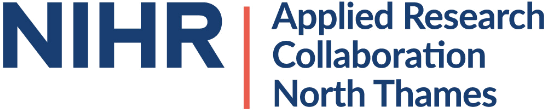 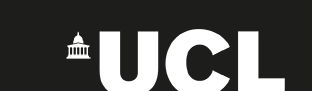 Evaluation of the impact of the shift to remote consultations in primary and secondary care in LondonShare your views on remote consultations in primary mental health care and cardiologyResearchers from UCL want to understand how the increasing use of remote consultations has affected health care staff.We’re keen to hear from staff practising in the London region who, since the start of the pandemic (March 2020), have participated in the delivery of remote consultations (via video or phone call).Specifically, we would like to invite you to take part in a research interview if you have participated in the delivery of a remote consultation within either primary mental health care or a secondary care cardiology service.If you are willing to be involved, please email the research team:arcnt.remote-consultation@ucl.ac.ukThe interview (via video or phone call) will last for about 30 minutes and be recorded. The researcher will ask for your thoughts about remote health consultations. For example, how have you found the experience? How could remote consultations be improved? You will receive a £20 gift voucher to thank you for taking part. The study has been approved byUCL’s Research Ethics Committee and its findings will be used to inform decisions about howremote health care appointments are organised in the future.